LACOMBE MINOR HOCKEY ASSOCIATION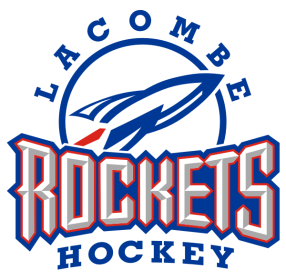  OPERATIONAL COMMITTEE MEETINGLMHA OFFICELACOMBE, ALBERTADecember 15, 2016 at 7:00 PMPaul Pearson called the meeting to order at 7:02pmPresent:Paul Pearson		Renee Rudolph		Alison Stangeland	Stephanie GillisGeorge Saganis		Angela Nygaard	Tania Dundas		Kyle BrunsJacqui Rider		Lori McCrea		Josh Smith		Shelley Vickery		Jason Towers		Edith McKinlay		Trish Jevne		Troy Rider		Tom McKinlayPaul Pearson occupied the chair, Shelley Vickery acted as secretary. Approval of MinutesTrish Jevne moves “That the Committee accept the minutes Operating Committee Meeting held on September 13, 2016 as presented”.  Angela Nygaard second. All in favor. Motion carried. BUSINESS ARISING FROM MINUTESAdditions to Unfinished Business - noneAPPROVAL OF AGENDAAdditions to New Business – discuss issue with Novice affiliation.Tania Dundas moves “The Committee approve the agenda as presented.” Edith McKinlay second. All in favor. Motion carried. EXECUTIVE REPORTSPresident - Paul Pearson – Dressing rooms are open. Working on renovations of new Skate shack. Vice-President -  George Saganis – nothing to report.Registrar - Jacqui Rider – Deadline for affiliations is today. Teams are closed, January 10 is the deadline for player movement. Have been in contact with new company to take pictures for next season, pictures fees are included in registration fees, this includes a team memory mate. Jacqui Rider makes a motion to book Rob Wallator of 88 Images as Lacombe Minor Hockey photographer for the 2017/2018 season. Josh Smith seconded. All in favor. Motion carried. Secretary - Shelley Vickery – nothing to reportTreasurer - Renee Rudolph – nothing to reportPast President - Brent Talsma –AbsentDIRECTOR REPORTS       Bears - Brent Sieben – Absent, report emailed. Bears group is everybody is doing fine with no problems for the most part. Have had with one parent complaining about practice structure and no games however they have turned down my offer for them to come and help on the ice.  We have been getting some little scrimmages in while working on some skill drills and in summary all the kids are trying and for the most part making the full hour. Only change to note is that all the morning ice times will be 8:00am - 9:00am instead of the scheduled 7:30am - 9:00am.Initiation - Jody Blokland – Absent, report emailed. Season is going well teams are enjoying playing games outside our association a lot earlier this year as opposed to waiting till after the new year as in past years. The meeting held in mid-November with coaches, myself and Brent seemed to help all the teams gel together and create consistency in the division. Lack of coaches during practice is still a concern I will talk with Brent when I return from holidays and see if there is anything we can do/say to get more coaches involved. Affiliated players have been carded to their respective novice teams and I believe some of them have already played up.Tournament planning is well under way we are still needing bumper pads for back iceThere was an accident on ice a few days ago which could have been very serious she got lucky with only a few stitches. I contacted all coaches just to remind them about player safety and doing all we can to insure it's in place.  The emergency action plan was put into use and worked flawlessly.Novice - Jason Towers – Team Silver – All is well, Team Red – Attended 1 tournament. Having a Christmas party on Saturday. All players have been playing equal ice time. Team Blake – great season, great help from the assistant coaches, players are developing well. 8-2 so far, this season. League seems be going well. Team Blue – good season, good development 6-2, biggest complaint is with West Country – they do not update their website. Scale of teams have big gap. Team Red – currently 12-2-1 includes exhibition and tournament. Kids are well attended. Recent win over team Blue. Atom - Justin Bouchard – Absent. Report emailed in. Update on George Vhalos from Jacqui should be     back in the new year. A couple weeks ago I sent an email to each head coach checking in, I believe I CC'd Kyle in these emails. All seemed to be good.During the last 10 days or so I have spoke again with each team and all seems to be well.The only thing worth noting is I sent George Vlahos' mom a text a few weeks ago, still no real update on if and when he will be back. Other than that was it, as usual if you guys need anything else or need to get ahold of me I'm a phone call away.Pee Wee - Mike Wagner – Absent. Kyle updated- Teams have a lot of penalties this season, have received some complaints regarding size of rosters. Bantam - Lori McCrea – B team is sitting 2 in Tier 6. A team is sitting – 1st in Tier 3 – last game scheduled for January 27th. Midget - Edith McKinlay – Midget A Tier 2 – 5-2. ½ penalty minutes are from tiering. 2 players are in the top scoring; goalie in top. CAHL managers make sure you are checking your TBA games.  Midget managers include Edith on each email, which is a good way of including the director. Female - Tom Fisher – Absent. Lacoka B PeeWee team has been awarded Provincials. Governor of Directors - Kyle Bruns – Please include directors on team emails. COMMITTEE REPORTSReferee In Chief - Josh Smith – starting to get GOALLINE figured out. Some of the older referees are having a hard time with the new website. Game & Conduct - Josh Smith – Some Parents are being ignorant in the stands, expectations are to be positive. Ice Convenor - Angela Nygaard – all TBA games are done. Will be short on provincial ice, foresee a lot of weekday games. Provincial play-downs – 7/9 teams that are eligible have put in their intent. Play-downs start the 3rd week of January, may cause some rescheduled games. Atom/Peewee/Bantam A will be B and Atom/Peewee/Bantam B will go C. Fundraising Convenor - Agnes Yzerman – Absent, report emailed.  Everyone is selling tickets, few have asked for more, think it is going well. would like some help with the Casino night in February, if there is someone willing. Also Can Shelley email everyone, to let them know, everything needs to be back at the 10th.I have 'bad luck' with managers, so thinking a association wide email, so everyone is aware will be better. They can hand everything in at the salon, or will let them know about practices that I will be at a later date.Referee Assignor (Upper) - Anita Brown – Absent.Referee Assignor (Lower) - Alison Stangeland – Referees are going well; starting to rotate younger referees into Novice games. Sponsorship Chair - Tania Dundas & Shauna Swier – received sponsorship money from the Kinsmen for $1000. Sponsorship will be receiving pictures, along with a medal logo’s. Aurora Dental Sponsoring Novice tournament, would like to advertise name with a banner – discuss with tournament committee. Tournament Chair - Kim Willington – absent.Coach Mentors - Tom McKinlay & Brent Talsma – Peewee age group is not strong this year, generally. Bantam’s are overachieving this year. Midget’s are competitive – A team a little more than the CAS team. Clinic’s – would we be interested in hosting a  clinic in the new year?. An offensive clinic would be beneficial for our coaches. CAHL Directors – nothing to report. Apparel Assistant - Trish Jevne – All teams expect Midget AA have order. Bauer has run out of stock on a lot of product. Potential looking at some different options. South Central League Representative - Troy Rider – Tournament packages have been sent out for Midget AA to be hosting in Lacombe. Montana team have approached Hockey Alberta about joining the league. Central Alberta Selects Representative - Troy Rider – Thank-you to Tom for mentoring the CAS coaches this season.  UNFINISHED BUSINESS.7.1	- noneNEW BUSINESS.8.1         Novice affiliations – Affiliate used by Silver team that was not approved. Resulted in 2 game suspension to Jody Blokland and Evan Gillis unable to affiliate to Atom. ADJOURNAMENTPaul Pearson adjourned the meeting at 8:32 pmNext meeting January 11th, 2016							               -----------------------------------------------------------------------PAUL PEARSON, PRESIDENT------------------------------------------------------------------------EXECUTIVE MEMBER(please indicate position and print name)